REPUBLIC OF ALBANIACENTRAL ELCTION COMMISSIOND E C I S I O NON APPROVAL OF SOME RULES ON THE REGISTRATION OF ELECTORAL COALITIONS WITH THE CECThe Central Election Commission in its meeting on 19.02.2013, with the participation of:Lefterije	LLESHI (LUZI)-		ChairwomanDenar 		BIBA-				Vice ChairmanAlbana		SHTYLLA -			MemberHysen 		OSMANAJ-			Member Ilirjan		MUHO-				MemberJani 		JANI-				MemberVera		SHTJEFNI-			Memberreviewed the issue with OBJECT:			On approval of some rules on the registration of electoral 					coalitions with the CECBased in Article 23, paragraph 1, letter a and Article 65 of Law no. 10019, dated 29.12.2008 "The Electoral Code of the Republic of Albania",          					D E C I D E D:1.Two or more political parties which, according to article 65 of the Electoral Code, have the right to register as an electoral coalition nationwide, must submit to the CEC a request for registration of the coalition as an electoral subject, along with the relevant agreement.2. The coalition agreement must contain:the expression of the will of the participating parties to be a member of this coalition,
b) the name of the coalition,
c) the initials of the coalition,
d) the name and surname of the person authorized by all participating parties in the electoral coalition, who will have the right to appoint observers in CEAZ, VCC and BCC.
e) the name and surname of the person authorized by all participating parties in the electoral the coalition, who would have the right to represent the coalition in the lot procedure at the CEC for ranking the electoral subjects in the ballot.
f) The name and surname of the person authorized by all participating parties in the electoral the coalition, who will have the right to submit the registration application for the coalition in CEC.3. The authorized person, according to letter d, paragraph 2, of this decision has the right to delegate this right to other persons according to CEAZs.This decision shall enter immediately into force.Lefterije	LLESHI (LUZI)-		ChairwomanDenar 	BIBA-				Vice ChairmanAlbana	SHTYLLA -			MemberHysen 	OSMANAJ-			Member Ilirjan		MUHO-			MemberJani 		JANI-				MemberVera		SHTJEFNI-			Member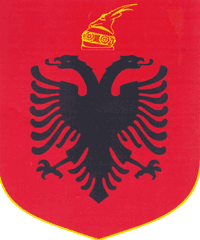 